Муниципальное дошкольное образовательное автономное учреждение«Детский сад №167»КОНСПЕКТ ОБРАЗОВАТЕЛЬНОЙ ДЕЯТЕЛЬНОСТИ тЕМА: «Доброе сердце»образовательная область  музыкальное развитие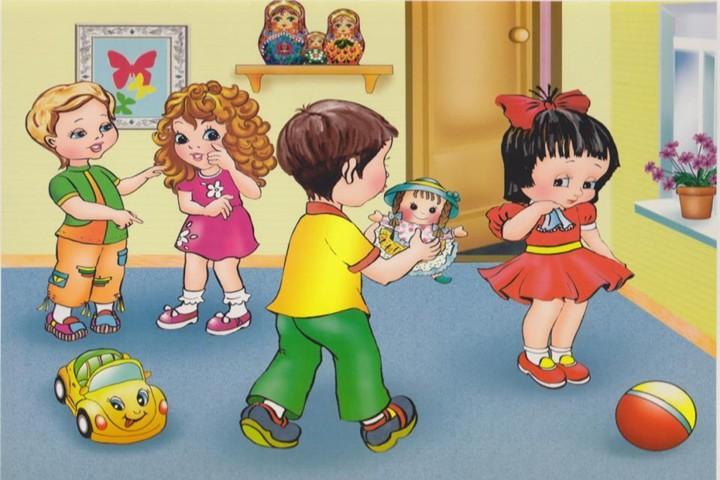 Цель: Формирование у детей духовно-нравственных качеств личности в отношениях с родными.Задачи:1. расширять и углублять представления о проявлениях таких нравственных качеств, как доброта, милосердие, любовь. Воспитывать желание быть добрым и совершать добрые поступки.2. Используя выразительные средства языка, произведения устного народного творчества (пословицы и поговорки, музыкальные произведения, поэзию и прозу приобщать детей к духовной культуре.3. Продолжать учить откликаться на музыкальные произведения, высказываться, выражая свои переживания словами, петь выразительно знакомую песню.Музыкальный руководитель: Ребята, сегодня у нас необычное занятие. Я вам прочитаю рассказ, который называется «Брат и сестра». Послушайте.Ира и Боря – брат и сестра. Ира играла с Борей и нечаянно оторвала у его лошади хвост. Боря очень рассердился. Он весь покраснел, крепко сжал кулаки и хотел наброситься на сестрёнку.Вот я сейчас! Я сейчас тебе задам!Ирочка вся сжалась от испуга. Внутри у неё что-то задрожало, а на глазах выступили слёзы.- Я, я, я нечаянно. Прости меня, пожалуйста, Боренька. Я тебя поцелую.Боря остановился. Лицо его прояснилось. Глаза заблестели, кулаки сами собой разжались. Он крепко обнял свою сестрёнку, поцеловал её в щёчку, и дети снова стали играть.После небольшой паузы повторное чтение рассказа.- Ребята, что произошло между братом и сестрой?- Расскажите словами, как себя чувствовала сестрёнка? (испуганно, страшно, ей хотелось плакать, она дрожала от страха).- Ребята, вы знаете, что музыка тоже может передавать настроение, чувства человека. Как вы думаете, о чём нам рассказывает вот эта музыка?Слушание пьесы «Первая утрата», музыка Р. Шумана из «Альбома для юношества».Выслушать высказывания детей. Подвести итог.- Музыка тихая, грустная. Рассказывает о переживаниях девочки. Слышны всхлипывания, вздохи. Мне представляются глаза девочки, наполненные слезами. И, кажется, она думает, о том, что нужно сделать, чтобы брат не сердился.Что значит «чувствовать»?- Что можно чувствовать языком?- Что можно чувствовать пальцами?- Всем телом?- А что можно чувствовать сердцем?- Как вы думаете, что же задрожало у Ирочки внутри? (сердце, душа).- Отчего вам, иногда хочется плакать? (от боли, от обиды).- Да, бывает, что мы причиняем друг другу боль не только телесную, но и душевную. Телесную боль можно вылечить таблеткой, мазью, каким-нибудь лекарством. Подумайте, а чем можно вылечить душевную боль?- Душевную боль лечит доброе слово, доброе расположение, прощение, дружба и, конечно, любовь. Брат очень любил сестру и смог быстро простить её. Боре и самому стало легко и хорошо, что он быстро простил сестру. - А теперь поговорим о Боре. И попробуем рассказать словами, как себя чувствовал Боря, когда хотел наброситься с кулаками на сестру? Каким он был в тот момент? (злым, страшным, агрессивным, гневным).Вот таким.Слушание пьесы «Марш Бармалея», музыка С. Слонимского, «Детские пьесы» (небольшой фрагмент).Выслушать высказывания детей. Подвести итог.- О Борином настроении рассказывает музыка совсем другого характера. Она звучит громче и напористее. Боря сжал кулаки и наступает на сестрёнку, грозя ими. Глаза сердитые, брови сдвинуты, волосы взлохмачены. Он прямо – таки страшен в гневе. Брат, то подходит к сестрёнке поближе, то отходит назад, не решаясь ударить девочку. Ударил ли Боря сестру? Почему нет?- Что сделала сестрёнка?- Какую песню вам хочется спеть для Бори? (ответы детей)Дети исполняют «Песню о доброте», музыка Т. Мухаметшиной- Какое сердце у Бори? (доброе).- Что такое доброта?- Легко ли быть добрым?- У кого из ваших родных самое доброе и любящее сердце?Дети читают стихи о доброте1 ребенок: Доброта нужна всем людям,                   Пусть побольше добрых будет.                   Говорят не зря при встрече:«Добрый день» и «Добрый вечер».И не зря ведь есть у насПожеланье «В добрый час».Доброта — она от векаУкрашенье человека…2 ребенок: Добрым быть совсем, совсем не просто.Не зависит доброта от роста,Не зависит доброта от цвета,Доброта — не пряник, не конфета.3 ребенок: Только надо, надо добрым бытьИ в беде друг друга не забыть.И завертится земля быстрей,Если будем мы с тобой добрей.4 ребенок: — Добрый день! — тебе сказали,— Добрый день! — ответил ты.Как две ниточки связалиТеплоты и доброты.Дети исполняют танец «Дружные ребята».- Ребята, доброту люди всегда ценили. И придумали много пословиц. Назовите, какие вы знаете пословицы о доброте.-Доброе слово лечит, злое калечит.-Торопись на доброе дело, худое само приспеет.-Добрая слава лежит, а худая бежит.-Не одежда красит человека, а его добрые дела.-Добрые слова дороже богатства.-Не хвались серебром, а хвались добром.-Кто добро творит, тому Бог отплатит.-За добрые дела добром платят.-Злой плачет от зависти, а добрый- от радости.- Ребята, а что нам помогает выражать свои чувства?- Как вы определяете, в каком настроении ваш друг, мама? (выражение лица, слова, интонация голоса, жесты).Проводится игра «Комплименты».Стоя в кругу, участники берутся за руки. Глядя в глаза соседу, надо сказать ему несколько добрых слов, за что-то похвалить. Принимающий кивает головой и говорит : «Спасибо. Мне очень приятно!» Затем он дарит комплимент своему соседу.Музыкальный руководитель: Молодцы, я вижу, вы знаете и умеете делать добрые дела и хочу подарить вам сердечки, наденьте их, как медальоны, пусть ваши сердца всегда будут добрыми.Чем больше в мире доброты —Счастливей будете все вы.Вот такими стихами я хочу закончить наше занятие сегодня. Всего вам доброго! До свидания!Выполнила: Ивушкина Ирина Алексеевна музыкальный руководитель первой квалификационной категории  г. Оренбург, 2022